Завдання 4.5. Необхідно:проаналізувати ритмічність виробництва продукції за кварталами;розрахувати коефіцієнт ритмічності, варіації та показник аритмічності;визначити втрачені можливості підприємства з виробництва продукції у зв’язку з неритмічною роботою за різними способами;-вказати причини, які призвели до аритмічної роботи.Таблиця 4.7Вихідні дані по підприємству ВАТ «Калина»Завдання 8.3. Розрахувати та провести аналіз забезпеченості потреб матеріальних ресурсів договорами і фактичне їх виконання, зробити відповідні висновки.Таблиця 8.4Вихідні дані по підприємству ТОВ «Данфос», тис. грн.Завдання 8.4. Проаналізувати ефективність використання матеріальних ресурсів підприємства; розрахувати індивідуальні показники ефективності використання матеріальних ресурсів за допомогою наведених даних. Визначити коло факторів, що спричинили зміну матеріаломісткості, розрахувати величину їх впливу; зробити відповідні висновки.Таблиця 8.5Вихідні дані по підприємству ТОВ «Почайна», грн.Завдання 8.6. Провести аналіз використання матеріальних ресурсів підприємства; визначити загальні показники матеріаломісткості та матеріаловіддачі продукції. Виявити коло факторів, що впливають на рівень загального показника матеріаломісткості продукції, розрахувати їх вплив; зробити відповідні висновки.Таблиця 8.7Вихідні дані по підприємству ТОВ “Марган”, грн.Завдання 8.7. Розрахувати та провести аналіз забезпеченості потреб матеріальних ресурсів договорами і фактичне їх виконання, зробити відповідні висновки.Таблиця 8.8Вихідні дані по підприємству ТОВ “Данфос”, тис. грн.Завдання 8.8. Провести аналіз витрачання матеріалів на виготовлення продукції, зробити відповідні висновки.Таблиця 8.9Вихідні дані по підприємству ТОВ “Київхліб”, тис. грн.ПеріодиОбсяги виробництва продукції, тис. грн.Обсяги виробництва продукції, тис. грн.ПеріодиПланФактІ1500015700ІІ1500014280ІІІ1500014020ІV1500017520Разом6000061520МатеріалиПланова потребаДжерелапокриттяДжерелапокриттяУкладено договорівНадійшло відпостачальни ківЗабезпеченість потребдоговорами, %Забезпеченість потребдоговорами, %Використанн я договорів,%МатеріалиПланова потребаВнут- рішніЗов- нішніУкладено договорівНадійшло відпостачальни ківПланФактВикористанн я договорів,%1234== 2-356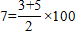 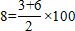 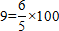 Цемент3412?3028???Вапно5635?5453???Гіпс4211?3835???Пісок7849?7070???Щебінь9243?8978???Разом????????ПоказникиЖовтеньЛистопадВалова продукція112460149078Матеріальні витрати:6975593006– сировина та матеріали4657865700– купівельні комплектуючі вироби, напівфабрикати1500018000– паливо66657757– енергія307580– інші матеріальні витрати413725Сировиномісткість продукції??Паливомісткість продукції??Енергомісткість продукції??Напівфабрикатомісткість продукції??Місткість інших матеріалів??ПоказникиІ-ше півріччяІІ-ге півріччяМатеріальні витрати4200034567Валова продукція в порівняльних цінах6567258300Товарна продукція в порівняльних цінах3650044700Матеріаломісткість валової продукції??Матеріаломісткість товарної продукції??Матеріаловіддача валової продукції??Матеріаловіддача товарної продукції??МатеріалиПланова потребаДжерелапокриттяДжерелапокриттяУкладено договорівНадійшло відпостачальни ківЗабезпеченість потребдоговорами, %Забезпеченість потребдоговорами, %Використанн я договорів,%МатеріалиПланова потребаВнут- рішніЗов- нішніУкладено договорівНадійшло відпостачальни ківПланФактВикористанн я договорів,%1234== 2-356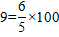 Цемент3412?3028???Вапно5635?5453???Гіпс4211?3835???Пісок7849?7070???Щебінь9243?8978???Разом????????МатеріалиНорма витрат наодиницю виробівНорма витрат наодиницю виробівВитрати на весьвипускВитрати на весьвипускВідхилення від плану,+/-МатеріалинормафактнормафактВідхилення від плану,+/-Борошно1,21,1124,6125,8?Дріжджі0,60,73,94,6?Яйця1,92,38,38,5?Сіль0,10,21,10,8?Масло2,12,25,35,2?Цукор0,10,31,21,3?